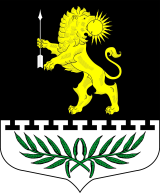 ЛЕНИНГРАДСКАЯ ОБЛАСТЬЛУЖСКИЙ МУНИЦИПАЛЬНЫЙ РАЙОНАДМИНИСТРАЦИЯ СЕРЕБРЯНСКОГО СЕЛЬСКОГО ПОСЕЛЕНИЯПОСТАНОВЛЕНИЕ   От   15 февраля  2023 года                     № 19Об обеспечении сохранности линий и сооружений связи на территорииСеребрянского сельского поселения Лужского муниципального района Ленинградской области.       В целях обеспечения бесперебойного действия средств связи, предупреждения аварийных ситуаций на линейно-кабельных объектах связи ПАО «Ростелеком» и во исполнение требований Правил охраны линий и сооружений связи РФ, утвержденных постановлением Правительства РФ от 9 июня 1995 года № 578  ПОСТАНОВЛЯЮ:Заместителю главы администрации следить за соблюдением ордерной системы на производство земляных работ на территории Серебрянского сельского поселения Лужского муниципального района Ленинградской области.Запретить выдачу ордера (разрешения) на производство земляных работ юридическим и физическим лицам, предприятиям и организациям всех форм  собственности без согласования с  ПАО «Ростелеком» далее именуемое - предприятие связи.Руководителям предприятий, организаций всех форм собственности оказывать содействие предприятиям связи в проведении работы по обеспечению сохранности коммуникаций связи: своими приказами (распоряжениями) назначать ответственных лиц по согласованию и производству земляных работ, определять порядок проведения земляных работ, назначать ответственных лиц при производстве земляных работ в охранной зоне кабелей связи, выдавать необходимые сведения для проведения охранно-предупредительной работы (наличие землеройной техники, планов работ в районах прохождения кабелей связи, списков механизаторов и инженерно-технических работников).Любым предприятиям и организациям, независимо от вида собственности, физическим лицам по первому требованию предприятия связи прекращать все работы до устранения причин, угрожающих коммуникациям связи.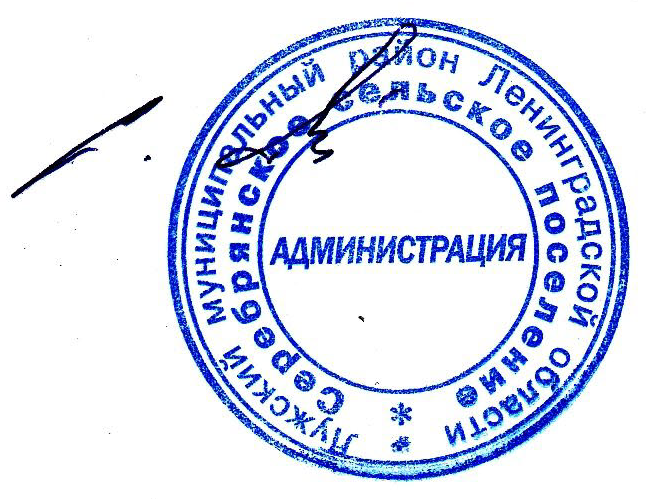 Глава администрацииСеребрянского сельского поселения            